PHYSICAL EDUCATION TIMETABLE  2023/2024. CONSULTATIONS on Thursday at 11.00AM in Gundulićeva 3 or by email bagaric@sfzg.hrCORRECTIVE 						Velesajam west entranceGYMNASTICS	Thursday	  15.00 – 16.00h 	SD Univers, Cimermanova 1 pavilion 2BASKETBALL	Thursday	  15.00 – 16.00h	SD Univers, Cimermanova 1 pavilion 2FUTSAL	Thursday	  16.00 – 17.00h	SD Univers, Cimermanova 1 pavilion 2HANDBALL	Thursday	  15.00 – 16.00h	SD Univers, Cimermanova 1 pavilion 2VOLLEYBALL	 Thursday	 16.00 – 17.00h	SD Univers, Cimermanova 1 pavilion 2BADMINTON	Thursday	  16.00 – 17.00h	SD Univers, Cimermanova 1 pavilion 2JOGING	Tuesday	14.00 – 15.30h Jarun, start at the ramp next to Jarunski dvoriROLLERBLADING Wednesday	08.00 - 09.30h	 Jarun, start at the ramp next to Jarunski dvori CICLING	Monday	17.30 – 19.00h Jarun, start at the ramp next to Jarunski dvoriSWIMMING	Monday	19.00 – 20.30h 	Mladost Swimming pool, Jarunska 5SLJEME	Saturday start at 09.00h from the TunnelTENNIS 		extracurricular activity	exclusively at DŠR Trnje, Vukovarska 236E with obligatory advance reservation on the phone 01 6158300Students sports services you can see on www.unizg.hr , if you want to participate in sports competitions contact  Paula Rakijašić rakijasicp@gmail.com HIKING (Mountain Medvednica - Sljeme)
(Winter and Summer semester 2023/2024)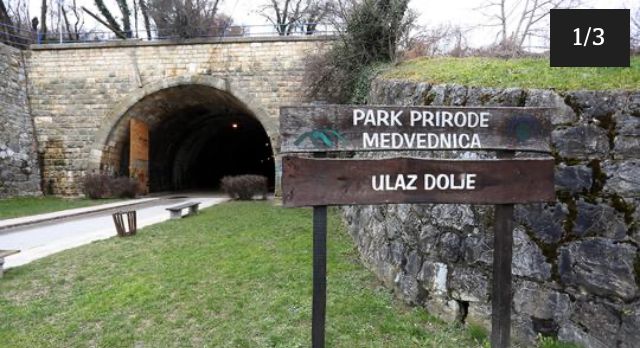 Saturdays:  9.00 a.m.
Meeting point:  Zagreb entrance to the Tunnel (on the photo) take the tram no. 14 to Mihaljevac than tram no. 15 to the Tunnel
WALKING/ROLLERBLADING/RUNNING/CYCLING JARUNMeeting point: at the ramp entrance in Hrgovići street „Jarunski dvori“ (on the photo) 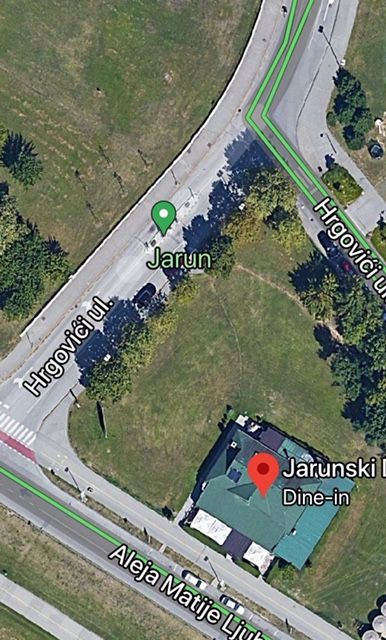 TUESDAYS 14.00-15.30hWEDNESDAYS 08.00-09.30hMONDAYS 17.30-19.00hENTRANCE TO SPORTS HALL SD UNIVERS VELESAJAM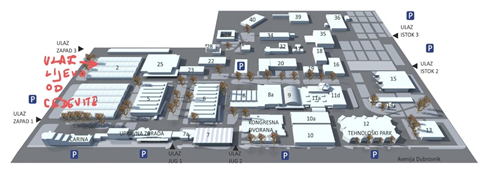 